Escola: CEME Recanto da CriançaProfessora: Jocenira Gomes Schmidt (Nina)Série: 1º e 2º anoData: 10 de julho de 2020Disciplina: Apoio Pedagógico Aluno(a):_______________________________________________Atividade de adição: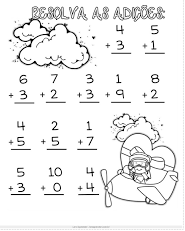 